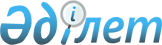 О снятии ограничительных мероприятий и признании утратившим силу решения акима Куйбышевского сельского округа Кызылжарского района Северо-Казахстанской области от 6 сентября 2021 года № 17 "Об установлении ограничительных мероприятий"Решение акима Куйбышевского сельского округа Кызылжарского района Северо-Казахстанской области от 10 ноября 2021 года № 24. Зарегистрировано в Министерстве юстиции Республики Казахстан 17 ноября 2021 года № 25188
      В соответствии со статьей 27 Закона Республики Казахстан "О правовых актах", подпунктом 8) статьи 10-1 Закона Республики Казахстан "О ветеринарии", на основании представления главного государственного ветеринарно-санитарного инспектора Кызылжарского района от 4 ноября 2021 года № 01-11/290, РЕШИЛ:
      1. Снять ограничительные мероприятия установленные на территории села Боголюбово Куйбышевского сельского округа Кызылжарского района Северо-Казахстанской области, в связи с проведением комплекса ветеринарных мероприятий по ликвидации болезни бруцеллез крупного рогатого скота.
      2. Признать утратившим силу решение акима Куйбышевского сельского округа Кызылжарского района Северо-Казахстанской области от 6 сентября 2021 года № 17 "Об установлении ограничительных мероприятий" (зарегистрировано в Реестре государственной регистрации нормативных правовых актов за № 24275).
      3. Контроль за исполнением настоящего решения оставляю за собой.
      4. Настоящее решение вводится в действие со дня его первого официального опубликования.
					© 2012. РГП на ПХВ «Институт законодательства и правовой информации Республики Казахстан» Министерства юстиции Республики Казахстан
				
      Аким Куйбышевского сельского округаКызылжарского районаСеверо-Казахстанской области 

Л. Викторович
